Allegato 1.a – Domanda di partecipazione per singolo proponenteDOMANDA DI PARTECIPAZIONEAL BANDO A CASCATA “Bando Spoke 4 W.P. 4.1.4 Agritech” 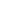 TITOLO [	]ACRONIMO [	]Il/La sottoscritto/a 	 nato/a a 	, il 	-, Codice Fiscale 	 in qualità di Legale Rappresentante/procuratore di [denominazione legale dell’ente] con sede in 	, con P. IVA  ___________________ , Codice Fiscale	, in relazione all’avviso pubblico per la selezione di proposte progettuali, finalizzate alla concessione di finanziamenti nell’ambito delle attività di ricerca dello Spoke 4 “Sistemi agricoli e forestali multifunzionali e resilienti per la mitigazione dei rischi legati ai cambiamenti climatici”, di cui all’articolo 2 dell’Avviso “Bando Spoke 4 W.P. 4.1.4 Agritech” CUP C93C22002790001, in qualità di Soggetto Proponente del progetto [titolo progetto] – [acronimo].Consapevole delle sanzioni penali previste in caso di dichiarazioni non veritiere e di falsità negli atti di cui all’art. 76 del D.P.R. 28 dicembre 2000, n. 445 e della conseguente decadenza dei benefici di cui all’art. 75 del citato decreto, nella qualità di Legale rappresentante con potere di firma del richiedente sopraindicato,CHIEDEdi partecipare al Bando Pubblico per la selezione di Proposte Progettuali, finalizzate alla concessione di Finanziamenti per attività coerenti con il tema “Sistemi agricoli e forestali multifunzionali e resilienti per la mitigazione dei rischi legati ai cambiamenti climatici” a valere sulle risorse del Piano Nazionale Ripresa E Resilienza (PNRR) Missione 4, “Istruzione E Ricerca” - Componente 2, “Dalla Ricerca All’impresa” - Linea di investimento 1.4, finanziato Dall’unione Europea – NextGeneratioEU” PROGETTO Agritech [CN00000022], CUP [C93C22002790001]DICHIARA SOTTO LA PROPRIA RESPONSABILITA’che è a conoscenza dei contenuti del Bando e della normativa di riferimento e di accettarli incondizionatamente e integralmente, unitamente ad usi, norme e condizioni in vigore;di accettare la fase istruttoria domanda di partecipazione (ricevibilità, ammissibilità, conformità e criteri di valutazione);che il progetto presentato non è finanziato da altre fonti del bilancio dell’Unione europea, in ottemperanza a quanto previsto dall’art. 9 del Reg. (UE) 2021/241;che è a conoscenza e approvare in tutto il contenuto dei documenti di progetto presentato: Formulario del progetto, Piano economico-finanziario;che per le medesime spese proposte a finanziamento/contributo nell’ambito della presente domanda, il richiedente direttamente o tramite soggetti da esso controllati o ad esso collegati - non ha presentato altre domande di agevolazione;che i dati e le notizie forniti con la presente domanda ed i relativi allegati sono veritieri e aggiornati, che non sono state omesse passività, pesi o vincoli esistenti sulle attività;di essere a conoscenza degli obblighi di cui all’art. 10 del bando;di rispettare i principi previsti per gli interventi del PNRR (condizionalità, ulteriori requisiti PNRR, rispetto DNSH, principi trasversali);di rispettare, mediante implementazione di idonea documentazione, di tutte le misure di prevenzione e controllo trasversali e continuative previste dalla normativa vigente o dalla regolamentazione interna, in tema di prevenzione, individuazione e rettifica delle frodi, dei casi di corruzione, dei conflitti di interessi ed evitare il doppio finanziamento.di essere a conoscenza delle cause di revoca di cui all’art. 12 e art. 13 del bando e, inoltre, che in caso di mancato rispetto di uno qualsiasi degli impegni sottoindicati, potrà essere immediatamente revocata totalmente o parzialmente l’agevolazione erogata, con obbligo di restituire quanto in tale momento risulterà dovuto per capitale, interessi, spese ed ogni altro accessorio;che le attività oggetto della presente domanda sono svolte nel rispetto del d.lgs. 09/04/2008 n. 81 in materia di tutela della salute e della sicurezza nei luoghi di lavoro.CONSENSO AL TRATTAMENTO DEI DATI PERSONALICon la firma del presente documento il sottoscritto dichiara altresì, ai sensi dell’art. 13 del Regolamento UE n. 2016/679 relativo alla protezione delle persone fisiche con riguardo al trattamento dei dati personali, nonché alla libera circolazione di tali dati, di aver letto l’informativa sul trattamento dei dati personali contenuta nel Disciplinare di gara e di essere consapevole che i dati personali, anche giudiziari, raccolti saranno trattati, anche con strumenti informatici, esclusivamente nell’ambito della presente gara e per le finalità ivi descritte, e di essere stato informato circa i diritti di cui agli artt. da 15 a 23 del Regolamento UE n. 2016/679. Si impegna, inoltre, ad adempiere agli obblighi di informativa e di consenso, ove necessario, nei confronti delle persone fisiche (Interessati) di cui sono forniti dati personali nell’ambito della procedura di affidamento, per consentire il trattamento dei loro Dati personali da parte della Stazione appaltante per le finalità descritte nell’informativa.Firma digitale del legale rappresentante/procuratore